АДМИНИСТРАЦИЯСЕЛЬСКОГО ПОСЕЛЕНИЯ Красный Яр МУНИЦИПАЛЬНОГО РАЙОНА Красноярский САМАРСКОЙ ОБЛАСТИПОСТАНОВЛЕНИЕот  08 декабря 2016 года  №  365об утверждении проекта планировки территории и проекта межевания территории по объекту  планирование и строительство ШГРП и участков газопроводов высокого и низкого давления на ул. Полевая , расположенного по адресу: Самарская область, Красноярский район, с. Красный ЯрВ целях соблюдения права человека на благоприятные условия жизнедеятельности, прав и законных интересов правообладателей земельных участков и объектов капитального строительства, расположенных в границах села Белозерки, в соответствии со ст. 41-43,45,46 Градостроительного кодекса Российской Федерации, руководствуясь статьей 28 Федерального закона от 06.10.2003 № 131-ФЗ «Об общих принципах организации местного самоуправления в Российской Федерации», статьей 3 Закона Самарской области «О градостроительной деятельности на территории Самарской области», Уставом сельского поселения Красный Яр муниципального района Красноярский Самарской области, главой III Правил землепользования и застройки сельского поселения Красный Яр муниципального района Красноярский Самарской области, утвержденных решением Собрания представителей сельского поселения Красный Яр муниципального района Красноярский Самарской области от 22.07.2013 № 45,  Постановления от 15 февраля 2016 года №  24 «О проведении публичных слушаний по проекту планировки территории с проектом межевания территории в его составе по объекту  «Планирование и строительство ШГРП и участков газопроводов высокого и низкого давления на ул. Полевая , расположенного по адресу: Самарская область, Красноярский район, с. Красный Яр», c учетом с учетом протокола публичных слушаний и заключения о результатах публичных слушаний, ПОСТАНОВЛЯЮ:1. Утвердить проект планировки территории и проект межевания территории для строительства объекта строительство ШГРП и участков газопроводов высокого и низкого давления на ул. Полевая , расположенного по адресу: Самарская область, Красноярский район, в границах сельского поселения Красный Яр, в соответствии с прилагаемыми к настоящему постановлению проектом планировки и проектом межевания территории.2. Опубликовать проект планировки территории и проект межевания территории в газете «Красноярский вестник».3. Разместить настоящее постановление, проект планировки территории и проект межевания территории на официальном сайте Администрации сельского поселения Красный Яр муниципального района Красноярский в информационно-телекоммуникационной сети «Интернет» -  http://www.kryarposelenie.ru/.4. Контроль за исполнением настоящего постановления возложить на главного специалиста Администрации сельского поселения Красный Яр Ведерникова А.В.5. Настоящее постановление вступает в силу с момента опубликования.Глава сельского поселенияКрасный Яр муниципальногорайона КрасноярскийСамарской области						      А.Г. БушовИсп.: Ведерников А.В. 8(84657) 2-20-81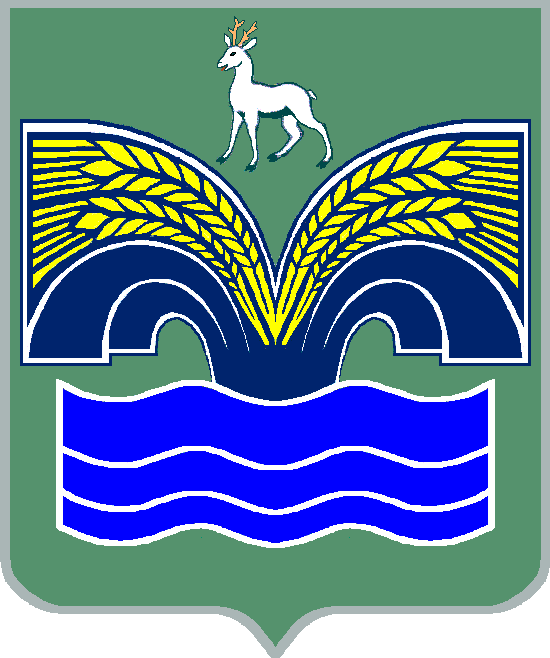 